Obec Babice, 687 03 Babice 508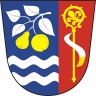 ŽÁDOST O STAVEBNÍ POZEMEKk výstavbě rodinného domu k trvalému bydleníI. Základní údaje o žadateli:II. Základní údaje o spolužadateli -  manželovi/manželce nebo druhovi/družce žadateleIII. Odůvodnění žádosti:IV. Charakteristika dosavadního bydliště žadatele:v bytě nebo domě ve vlastnictví žadatelev bytě nebo domě ve vlastnictví více osobv družstevním bytěv nájemním bytěv obecním bytěv podnájmuu rodičůu jiných příbuznýchV. Prohlášení žadatele:Prohlašuji, že všechny údaje uvedené v žádosti jsou pravdivé a všechny změny, které nastanou, neprodleně Obci Babice oznámím nejpozději do 30 dnů ode dne, kdy došlo ke změně. Dále prohlašuji, že:a) vlastním – nevlastním byt nebo dům určený k bydleníb) mám - nemám dluhy vůči Obci Babicec) jsem – nejsem v exekučním řízeníZpracování osobních údajů v této žádosti je prováděno v souladu s čl. 6 odst. 1  písm. b) NAŘÍZENÍ EVROPSKÉHO PARLAMENTU A RADY (EU) 2016/679 ze dne 27. dubna 2016 o ochraně fyzických osob v souvislosti se zpracováním osobních údajů a o volném pohybu těchto údajů a o zrušení směrnice 95/46/ES (obecné nařízení o ochraně osobních údajů) „zpracování je nezbytné pro splnění smlouvy, jejíž smluvní stranou je subjekt údajů, nebo pro provedení opatření přijatých před uzavřením smlouvy na žádost tohoto subjektu údajů“. Souhlasím se zpracováním osobních údajů po dobu evidence této žádosti o prodej stavebního pozemku.V ........................................................  dne  ........................................ 	Podpis žadatele / žadatelů: ..................................................................Podání žádosti: Projednání žádosti radou obce Babice dne:  .....................................Vyjádření:Vyjádření bylo odeslané žadateli dne: ..........................................Jméno a příjmení:Datum narození:Rodinný stav žadatele:Trvalé bydliště (město, ulice, č. popisné, PSČ):Aktuální bydliště:Telefon:Email:Jméno a příjmení:Datum narození:Rodinný stav žadatele:Trvalé bydliště (město, ulice, č. popisné, PSČ):Aktuální bydliště:Telefon:Email: